Kapitány Máté: Szilánkó című meséjének feldolgozásaA mese története szilánkokra tört és összekeveredett. A feladatotok, hogy időrendi sorrendbe tegyétek az eseményeket számozással. ___ Egy kedves dallam ütötte meg a fülét___ Szilánkó magányosan bandukolt a vak rengetegben.___ A zuhanás meg ripityára zúzta, és ezzel elvesztette varázserejét is. ___ A banya a többi darabot megtalálta, összegyűjtötte, őt azonban ott fejeltette a földön egy felszínre bukott gyökér takarásában. ___ Most viszont alig várta, hogy újjászülessen, és egy kedves apóka segítségére legyen. ___ A kislány óvatosan kosarába tette a kis üvegszilánkot. Igaz vagy hamis játék. A mondat végén lévő zárójelbe írjátok be, hogy igaz vagy hamis az állítás! Szilánkó egyedül bandukolt a sötét erdőben. (          )Vándorlása közben állatokkal találkozott. (          )Egy összetört tükör darabja volt. (          )Régebben varázserővel rendelkezett. (           )Egy híres varázslónak volt a tulajdona. (           )Szilánkót a boszorkány találta meg. (           )Málnaszedés közben talált rá egy kisfiú. (           )Varázstükör darabjaként született újjá. Puzzle játék. Négy fős csoportokat alakítunk. A csoport egyik tagja húz egy borítékot, melyben a meséhez kapcsolódó képet kell kiraknia. Rajzoljátok le a keretbe, milyennek képzelitek el a tükröt széttörése előtt, és szerintetek milyen lett újjászületése után!Puzzle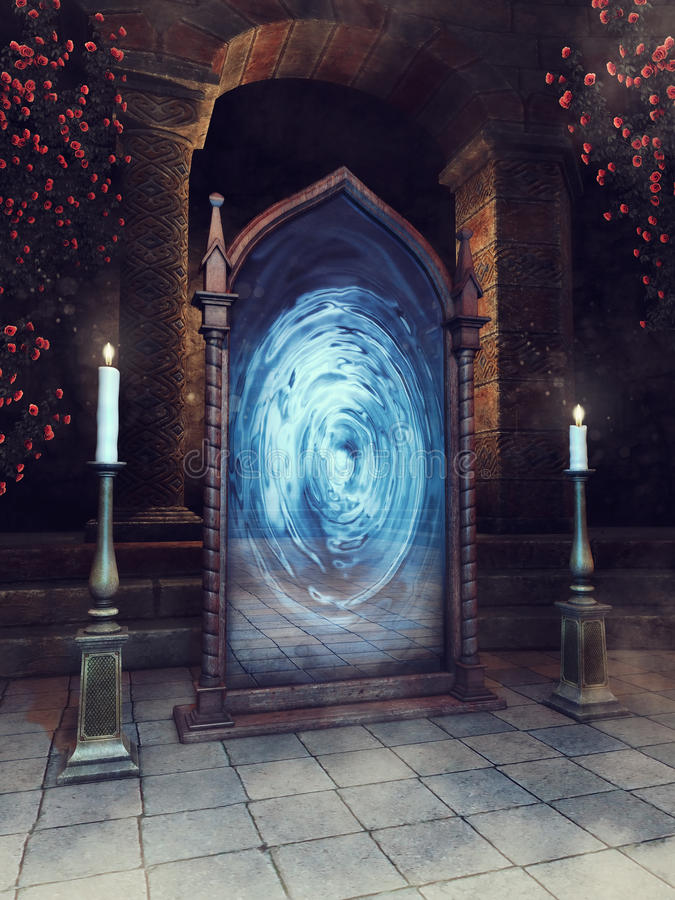 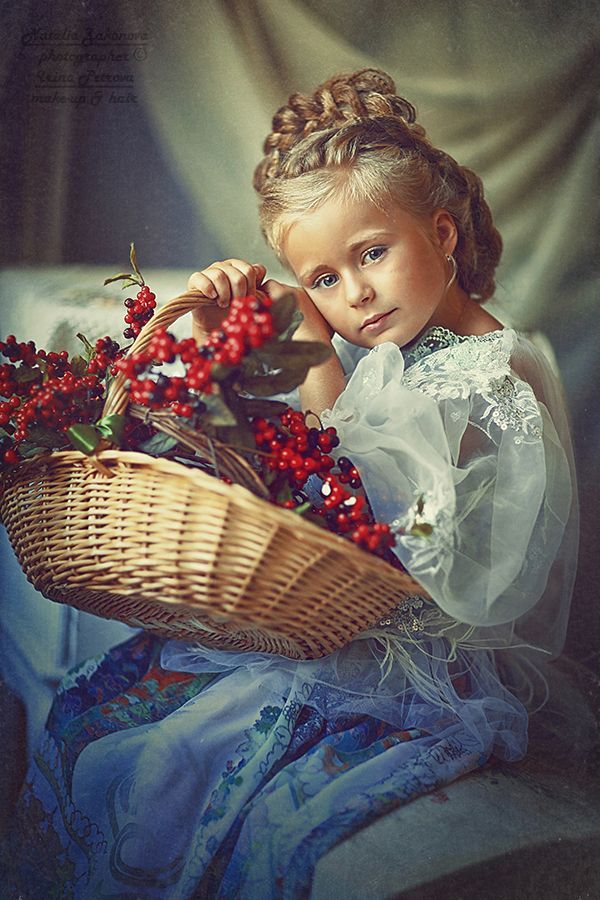 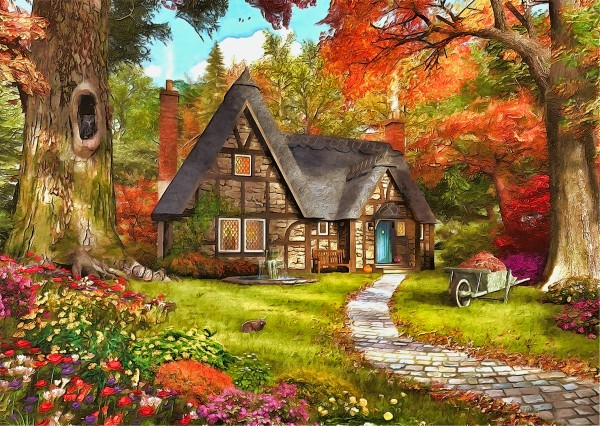 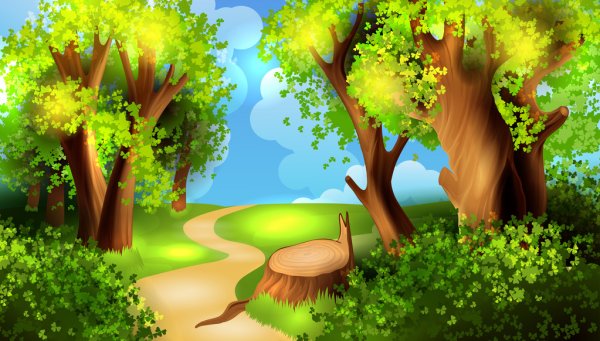 ElőtteUtána